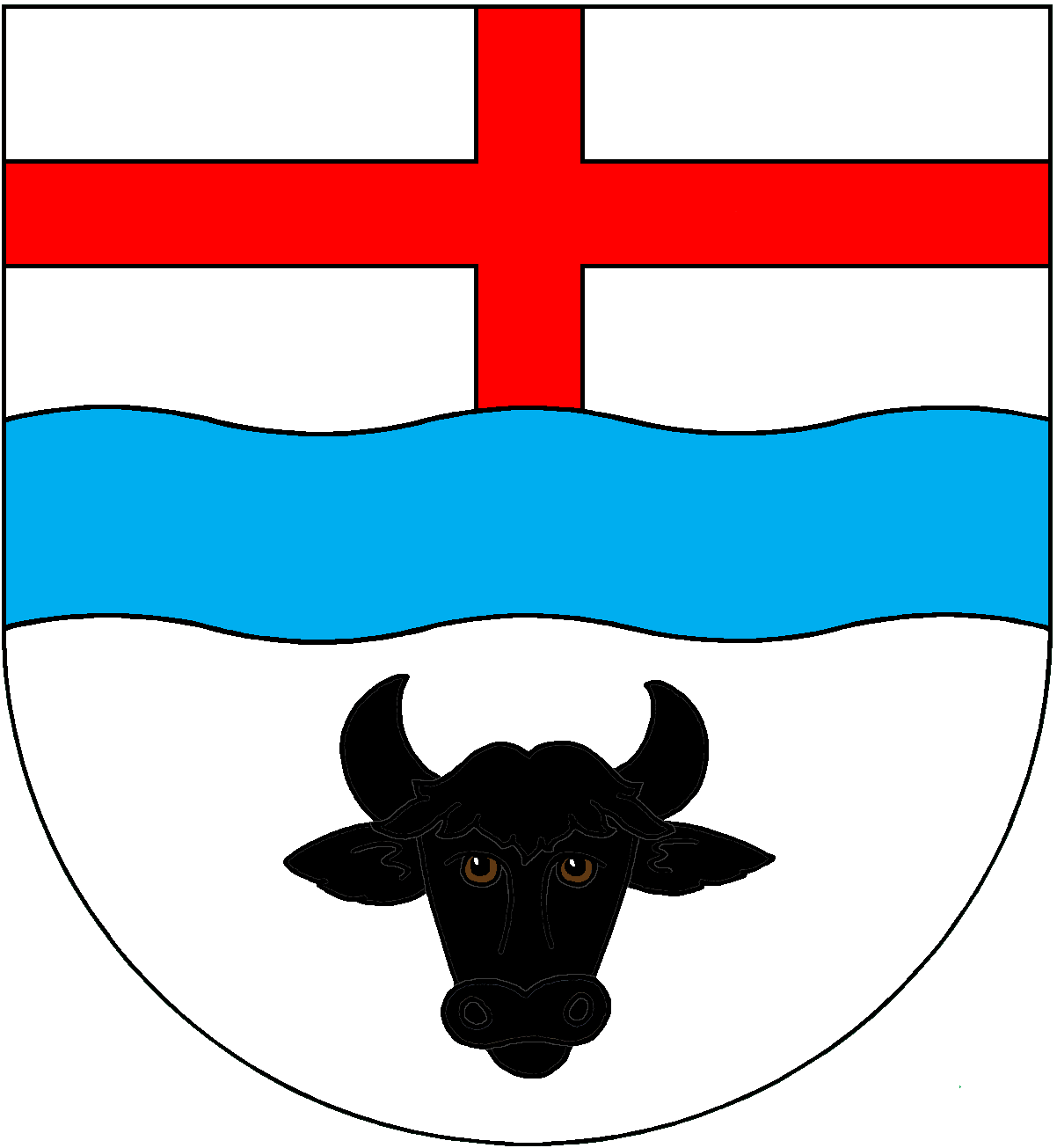 Stanovisko starostky k anonymní letákové kampani k územnímu plánuVážení spoluobčané,předně bych vás chtěla informovat, že od zítřka se vracím z plánované dovolené a ještě jsem se detailněji nestihla seznámit s děním na úřadě obce během mé nepřítomnosti. Je však mou povinností vyjádřit se k letákové kampani, o níž jsem byla informována množstvím občanů, přestože nám daný leták do schránky nepřišel. Anonymita této kampaně mi není sympatická. Dle mých informací může naplňovat dokonce znaky trestného činu šíření poplašné zprávy či pomluvy. Pokud bychom se na tomto názoru shodli i s ostatními zastupiteli, přistoupíme k podání trestního oznámení, aby byl její autor zjištěn a byla prověřena jeho případná trestní odpovědnost. Kampaň je neadekvátní a štve proti vedení obce, navíc je zjevně promyšlená, její autor na ni vynaložil nemalé náklady spojené s přípravou, tiskem, roznosem letáků, tvorbou webových stránek atd. Slušnost podepsat se pod své dílo však neměl. Z věcného hlediska mohu potvrdit, že byl podán návrh na zrušení opatření obecné povahy – územního plánu Statenic. To jsem sdělila i na posledním zastupitelstvu dne 26.6.2019. Daná informace je uvedena v zápise a výzva s informacemi o podaném návrhu je zveřejněna na úřední desce obce, kam je možné nahlédnout. Podání návrhu na zrušení opatření obecné povahy je právem každého, kdo má za to, že je tímto opatřením na svých právech dotčen. Pokud v daném případě 8 subjektů k tomuto závěru dospělo, vykonaly své právo obrátit se na soud. Nic víc, nic méně. Soud bude na tento návrh přezkoumávat zákonnost opatření obecné povahy a pokud neshledá žádné závady, návrh bude zamítnut. Celou záležitost bude hodnotit věcně. Výsledek přezkumného řízení, kdy soud rozhodne do 90 dnů od podání návrhu, bude v zásadě odrazem kvality vydaného územního plánu a tedy odrazem práce předchozího vedení obce a zpracovatelů územního plánu. Současné vedení obce tuto kvalitu již neovlivní a bude samozřejmě hájit zájmy obce, jak je jeho povinností. Pokud někoho z vás problematika územního plánu zajímá, mohu vás odkázat na Analýzu trvale udržitelného rozvoje Ing. arch. Palackého, zveřejněnou na webu obce.Přestože byla obec soudem vyzvána k vyjádření, autor anonymní kampaně již nyní vyjadřuje své obavy, že vedení obce poškodí zájmy obce. Pisatel dále vytrhává různé záležitosti typu mateřské školy, základní školy či čistírny odpadních vod z kontextu s úmyslem vyvolat v občanech paniku a strach o své zájmy.Věřím, že každý soudný člověk podobný typ komunikace odmítne a učiní si názor sám. Dále vás budeme samozřejmě informovat. Celá záležitost územního plánu je složitější a budeme se jí věnovat v dalším Zpravodaji. Ve Statenicích dne 9.7.2019	MgA. Apolena NovotnáStarostka obce